COLEGIO NUESTRA SEÑORA DEL BUEN CONSEJO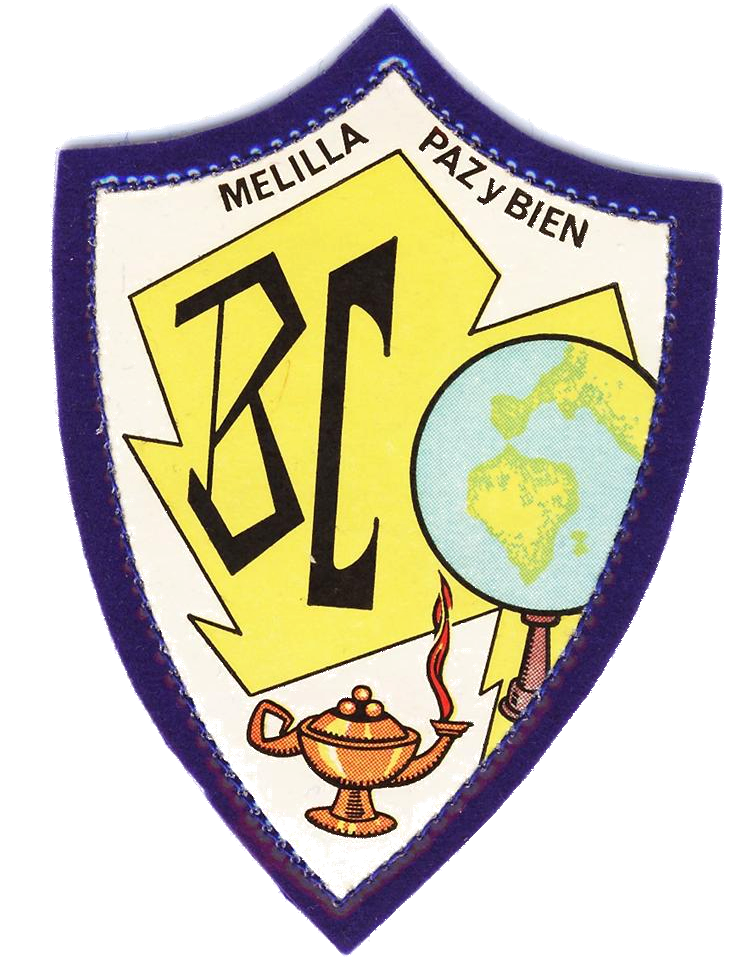 RELACIÓN DE LIBROS DE TEXTO Y MATERIAL- 2018-2019CURSO 4º de ESOÁREA Y TÍTULOEDITORIALISBNLENGUA  Y LITERATURALengua Castellana y Literatura 4º ESOLIBROS DE LECTURARimasGustavo Adolfo BécquerSM97884675869479788467585025HISTORIALIBRO DE LECTURA“La estrella amarilla”ANAYAAMBAR97884698111609788493678425LENGUA INGLESA Students´bookworkbook CAMBRIDGE97884903678039788490367810LIBRO LECTURA INGLÉSGET SMART:OUR AMAZING BRAINROBINSON CRUSOEWHAT ARE YOU AFRAID OFCAMBRIDGE978110765063397884832355399781107650510MATEMÁTICAS  SAVIA 16SM9788467586930BIOLOGÍA Y GEOLOGÍA SAVIA 16SM9788467586978FISICA Y QUÍMICA  SAVIA 16SM9788467586985                                                          VALORES ÉTICOSSM9788467586961MÚSICA (optativa)CASALS9788421861431RELIGIÓN Nueva EvangelizaciónSanta Biblia CASALS9788421861011EDUCACIÓN FÍSICASIN LIBROFRANCÉS (optativa) Promade 4 Livre de l´elevePromade 4 Cahier d´activitésSM97884675780349788467578041TECNOLOGIA DE LA INFORMACIÓN SIN LIBROLATÍN LIBRO DE LECTURA DE LATÍNMetamorfosis de Ovidio Diccionario Latín VoxSMVicens Vives97884675870299788431694111EDUCACIÓN PLÁSTICA,VISUAL Y AUDIOVISUALSM9788467587005ECONOMÍASM9788467586916